4 to 6  SEPTEMBER 2019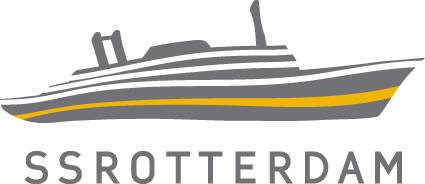 3E KATENDRECHTSEHOOFD 253072 AM ROTTERDAM+31(0)10 - 297 30 90INFO@SSROTTERDAM.NLWEDNESDAY SEPTEMBER 417.30 – 18.30  		CHECK IN SS ROTTERDAM
CHAIR   Tamar Nijsten18.30 – 19.15	What a phlebologist should know about 		Niels Baekgaard,thrombolysis 						Interventional radiologist19.15 – 20.00  	European Politics and Phlebology  			Eberhard Rabe, Dermatologist20.00   			DINER THURSDAY SEPTEMBER 507.30 – 09.00  		BREAKFASTCHAIR   Marie Josee van RijnThe abdomen09.00 – 09.20	How to visualize venous disease?			Adriaan Moelker, Interventional radiologist09.20 – 09.35 	Varicose veins on atypical locations 	 		Goran van Rooijen, 								Dermatologist	09.35 – 9.50 	When to think of caval vein anomalies			Emma Willms, MD9.50 – 10.10	Diagnosis and treatment of pelvic congestion and 	Diederik Bijdevaate,May Thurner syndrome 				Interventional radiologist10.10 – 10.30 		Moving on from ATTRACT and CAVA: what is the 	Stephen Black,future for Iliofem DVT treatment? 			Vascular surgeon 10.30 – 11.00  		BREAKCHAIR   Renate van den BosUpper legs11.00 – 11.30  	Technical pearls in ambulant phlebectomy 		Michael Kockaert, 			Dermatologist11.30 – 11.50	RFA versus laser in saphenous insufficiency			Linda Timmer-de Mik, 
			Dermatologist11.50 – 12.10	Clarivein: results from a RCT			Yeelai Lam, 				Dermatologist trainee12.10 – 12.45                  Pregnancy and varices 			Marianne de Maeseneer,				Vascular surgeon12.45 – 13.45   	LUNCHCHAIR   Bibi van MontfransLower legs13.45 – 14.20	Endovenous treatment in venous ulceration 		Alun Davies, Vascular surgeon14.20 – 14.50     	Leg ulcers: Martorell, calciphylaxis and 		Jürg Hafner,
pyoderma gangrenosum 		Dermatologist14.50. – 15.10  	Innovation in compression therapy 	 	Karin van der Weegen-Franken, 			Dermatologist15.10 – 15.40  	New insights into compression after deep venous 	Arina ten Cate-Hoek,	thrombosis 		Internist  15.40 – 16.05  	Emergencies in phlebology (eg phlegmasia)		Marie Josee van Rijn, 			Vascular surgeon16.05 – 16.30	BREAKCHAIR   Menno Gaastra16.30 – 17.00  	Differences in international guidelines in 		Felizitas Pannier,	treatment of varicose veins		Dermatologist17.00 – 17.30 	My worst & best cases 		Kees Peter de Roos, 				DermatologistFRIDAY SEPTEMBER 6 07.30 – 09.00  		BREAKFASTMultidisciplinary approachCHAIR   Marie Josee van Rijn09.00 – 09.30  	Anticoagulant treatment for the phlebologist  		Frank Leebeek, Hematologist09.30 – 09.50  	Early stage lymphedema and surgical developments	Dalibor Vasilic, 			Plastic surgeon 09.50 – 10.20 		Guideline for chronic limb-threatening 		Sjef van Baal,ischaemia in diabetes 				Surgeon10.20 – 10.40		Multidisciplinairy ulcer treatment			Bibi van Montfrans, 										Dermatologist		10.40 – 11.15  		BREAK Breaking newsCHAIR   Tamar Nijsten11.15 – 11.35 	Validation of Ulcer Quality of life questionnaires 	Elena Conde Montero,in Europe 						Dermatologist11.35 – 11.55	Patient perspective in leg ulcers			Audrey Meulendijks, Skin therapist11.55 – 12.15	CAVA trial results					Pascale Notten, Vascular surgeon trainee12.15 – 12.35	Results of the Flebogrif device for mechanical 		Tomasz Zubilewicz,
chemical ablation 					Vascular surgeon12.35 – 13.30  	LUNCHOrganisation of your practiceCHAIR   Catherine van Montfrans13.30 – 14.00	Outcomes: What should we register?  			Matthias Augustin,Dermatologist14.00 – 14.45	Wittens versus Neumann 				Cees Wittens, Surgeon and Martino Neuman, Dermatologist	Concluding remarks 								organizing committee